Agencies or Services can register families or families can register themselvesFor more information on opportunities available, please go to our website www.pkc.gov.uk/parenting Family Information:Agency details: (if appropriate)Information required:Key criteria: (not required for Strengthening Families)Criteria for Infant Massage only: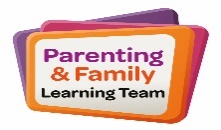 Parenting & Family Learning TeamApplication FormParent /Carer Name:Male/FemaleAddress:Postcode:Phone Number:Email Address:Preferred Contact:Email:Phone:Phone:Text:Childs Name:Date of Birth:Date of Birth:Childs Name:Date of Birth:Date of Birth:Childs Name:Date of Birth:Date of Birth:For more children please add to ‘information required’ sectionFor more children please add to ‘information required’ sectionFor more children please add to ‘information required’ sectionFor more children please add to ‘information required’ sectionFor more children please add to ‘information required’ sectionFor more children please add to ‘information required’ sectionFor more children please add to ‘information required’ sectionFor more children please add to ‘information required’ sectionReferrerReferrerReferrerReferrerJob TitleJob TitleJob TitleJob TitleServiceServiceServiceServicePhone NoPhone NoPhone NoPhone NoEmailEmailEmailEmailDate of applicationDate of applicationDate of applicationDate of applicationHas referral been discussed with family?Has referral been discussed with family?Has referral been discussed with family?Has referral been discussed with family?Has referral been discussed with family?Has referral been discussed with family?Has referral been discussed with family?Has referral been discussed with family?Has referral been discussed with family?Has referral been discussed with family?Has referral been discussed with family?Has referral been discussed with family?Has referral been discussed with family?Has referral been discussed with family?YesNoNoReferral is for: Referral is for: Referral is for: Referral is for: Referral is for: Referral is for: Referral is for: Referral is for: Referral is for: Referral is for: Referral is for: Referral is for: Referral is for: Referral is for: Referral is for: Referral is for: Referral is for: Referral is for: Referral is for: Referral is for: Referral is for: MotherMotherMotherFatherFatherBothBothBothBothBothBothOther CarerOther CarerOther CarerRelationshipRelationshipRelationshipRelationshipSelf-ReferredSelf-ReferredSelf-ReferredSelf-ReferredSelf-ReferredSelf-ReferredSelf-ReferredSelf-ReferredTell us how you heard about us (please tick)Tell us how you heard about us (please tick)Tell us how you heard about us (please tick)Tell us how you heard about us (please tick)Tell us how you heard about us (please tick)Tell us how you heard about us (please tick)Tell us how you heard about us (please tick)Tell us how you heard about us (please tick)Tell us how you heard about us (please tick)Tell us how you heard about us (please tick)Tell us how you heard about us (please tick)Tell us how you heard about us (please tick)Tell us how you heard about us (please tick)Tell us how you heard about us (please tick)Tell us how you heard about us (please tick)Tell us how you heard about us (please tick)Tell us how you heard about us (please tick)Tell us how you heard about us (please tick)Tell us how you heard about us (please tick)Tell us how you heard about us (please tick)Tell us how you heard about us (please tick)PressInternetInternetInternetRecommendationRecommendationReferralReferralReferralOtherOtherOtherPlease identify what support is required. Any other information or comments:Please identify the factors present within the familyChild protectionPlease identify the factors present within the familyConcerns of potential neglectPlease identify the factors present within the familyDomestic abusePlease identify the factors present within the familyDrug or alcohol abusePlease identify the factors present within the familyEngaged in Criminal Justice SystemPlease identify the factors present within the familyHomeless or in temporary accommodationPlease identify the factors present within the familyLone parentPlease identify the factors present within the familyLooked after children or kinship carePlease identify the factors present within the familyLow incomePlease identify the factors present within the familyMental health issues (including post-natal depression)Please identify the factors present within the familyMinority ethnic familyPlease identify the factors present within the familyPhysical healthPlease identify the factors present within the familySocially excludedPlease identify the factors present within the familyTravelling familyPlease identify the factors present within the familyYoung parentPlease identify the factors present within the familyOther (please specify)Practitioners can refer parents and babies to an infant massage group if they are aware of :Practitioners can refer parents and babies to an infant massage group if they are aware of :Practitioners can refer parents and babies to an infant massage group if they are aware of :Practitioners can refer parents and babies to an infant massage group if they are aware of :Practitioners can refer parents and babies to an infant massage group if they are aware of :Referral for: MotherFatherBothParents or carers who would benefit from increasing their confidence in parenting, bonding with and nurturing their babyParents or carers who would benefit from increasing their confidence in parenting, bonding with and nurturing their babyParents or carers who would benefit from increasing their confidence in parenting, bonding with and nurturing their babyParents or carers who would benefit from increasing their confidence in parenting, bonding with and nurturing their babyParents or carers who would benefit from increasing their confidence in parenting, bonding with and nurturing their babyMothers/fathers experiencing postnatal depression or parents who would benefit from reducing the level of stress they are experiencingMothers/fathers experiencing postnatal depression or parents who would benefit from reducing the level of stress they are experiencingMothers/fathers experiencing postnatal depression or parents who would benefit from reducing the level of stress they are experiencingMothers/fathers experiencing postnatal depression or parents who would benefit from reducing the level of stress they are experiencingMothers/fathers experiencing postnatal depression or parents who would benefit from reducing the level of stress they are experiencingConcerns about the baby’s circulation or digestion, including colic and constipationConcerns about the baby’s circulation or digestion, including colic and constipationConcerns about the baby’s circulation or digestion, including colic and constipationConcerns about the baby’s circulation or digestion, including colic and constipationConcerns about the baby’s circulation or digestion, including colic and constipationA baby experiencing anxiety or emotional distress, including prolonged crying or poor sleep routinesA baby experiencing anxiety or emotional distress, including prolonged crying or poor sleep routinesA baby experiencing anxiety or emotional distress, including prolonged crying or poor sleep routinesA baby experiencing anxiety or emotional distress, including prolonged crying or poor sleep routinesA baby experiencing anxiety or emotional distress, including prolonged crying or poor sleep routinesA baby born prematurely or concerns about the growth of the babyA baby born prematurely or concerns about the growth of the babyA baby born prematurely or concerns about the growth of the babyA baby born prematurely or concerns about the growth of the babyA baby born prematurely or concerns about the growth of the babyA baby with disabilities who would benefit from improving muscle toneA baby with disabilities who would benefit from improving muscle toneA baby with disabilities who would benefit from improving muscle toneA baby with disabilities who would benefit from improving muscle toneA baby with disabilities who would benefit from improving muscle toneParents experiencing challenges as a result of their disability or sensory impairmentParents experiencing challenges as a result of their disability or sensory impairmentParents experiencing challenges as a result of their disability or sensory impairmentParents experiencing challenges as a result of their disability or sensory impairmentParents experiencing challenges as a result of their disability or sensory impairmentContact details:Parenting & Family Learning TeamBalhousie Primary SchoolDunkeld Road, Perth PH1 5DHPhone:	01738 477697Email:	Parenting@pkc.gov.uk How We Use Your Personal InformationThe information provided by you will be used by Perth & Kinross Council to inform reports and evaluate practice. The information will not be disclosed to third parties. The Council may check information provided by you, information about you provided by a third party, with other information from certain third parties or share your information with them in order to verify its accuracy, prevent or detect crime, protect public funds or where required by law.For further information, please look at our website www.pkc.gov.uk/dataprotection or email DataProtection@pkc.gov.uk or telephone 01738 477933